パソコン小話（０３９）2019/7/25エクスプローラーを開くWindows１０　１９０３で説明エクスプローラーは、パソコンのファイル操作に欠かせないソフトです。通常、パソコン画面の左下タスクバーにアイコンが表示されています。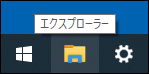 タスクバーに表示されていない場合、1．スタート　→　全てのソフトが表示　→　Windowsシステムツール　→　　　　→　エクスプローラー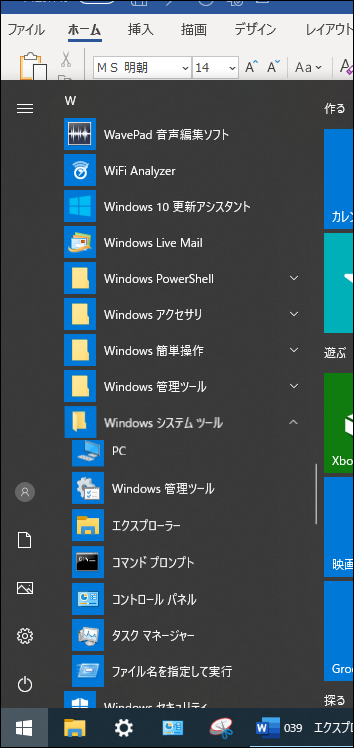 2．エクスプローラーが起動　→　タスクバーのエクスプローラーを右クリック　→　タスクバーにピン留めする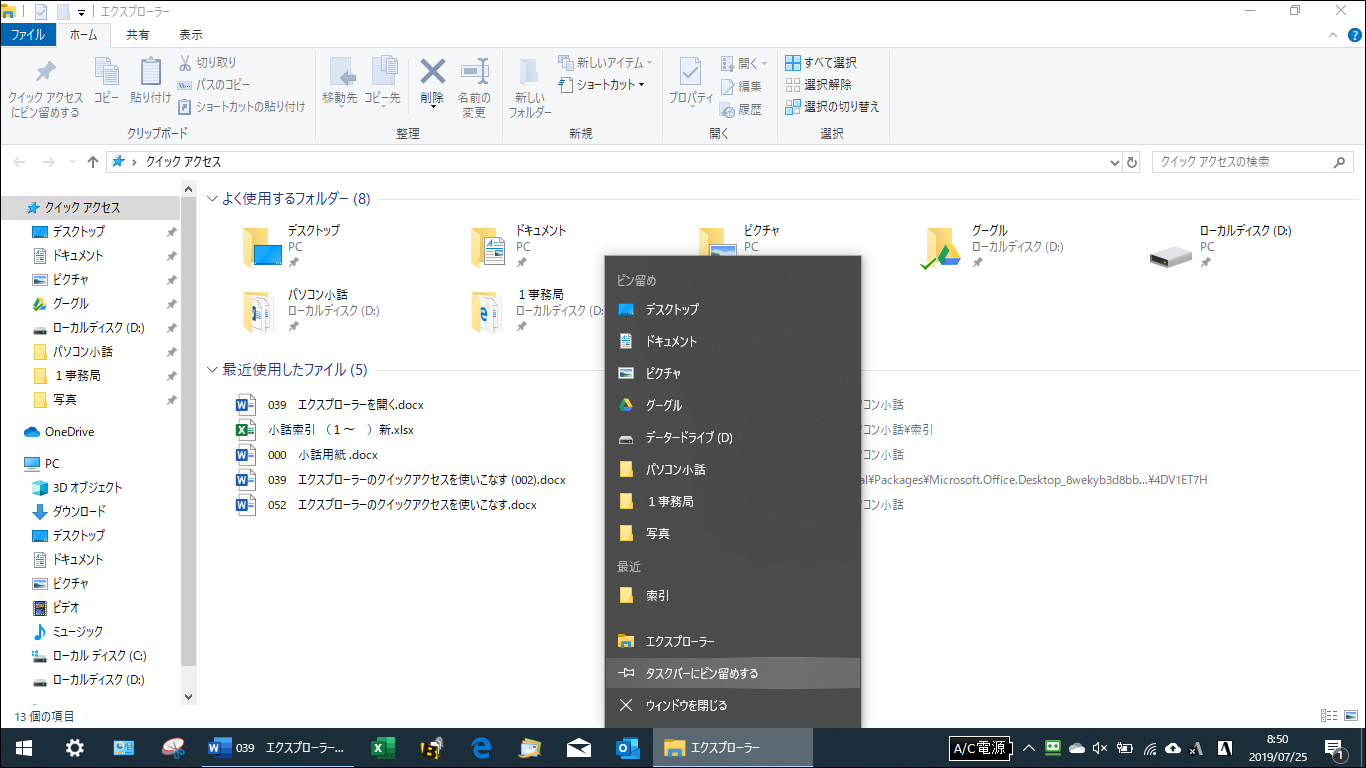 3．タスクバーにアイコンが出来ました　→　左側へドラッグして完了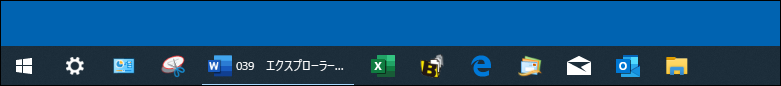 ご参考ワードとかエクセルなどよく使うソフトをタスクバーに表示させておくとワンクリックで開きます。上記の操作で、ワードを起動させて、タスクバーで右クリック、タスクバーにピン留めする　を選択すれば、ワードのアイコンが出来ます。4．エクスプローラーを起動すると、初期設定では、クイックアクセスが　　選択されています。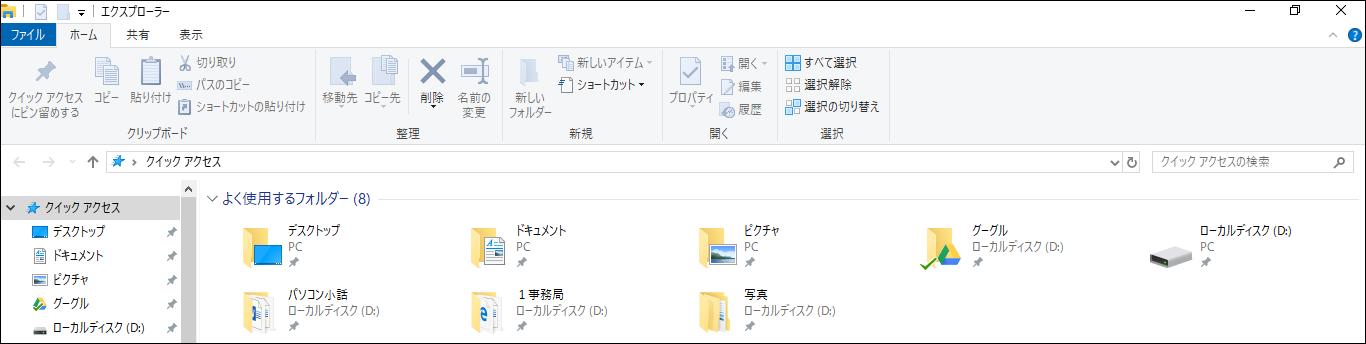 これはこれで便利ですが、昔ながらのマイコンピューター（ＰＣ）を初期設定にする事も出来ます。使い勝手で変更も可能。ＰＣ（昔のマイコンピューター）の設定5．エクスプローラーを起動　→　表示　→　オプション　→　全般　　　エクスプローラーで開くのをクリック　→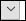 →　ＰＣを選択　→　ＯＫ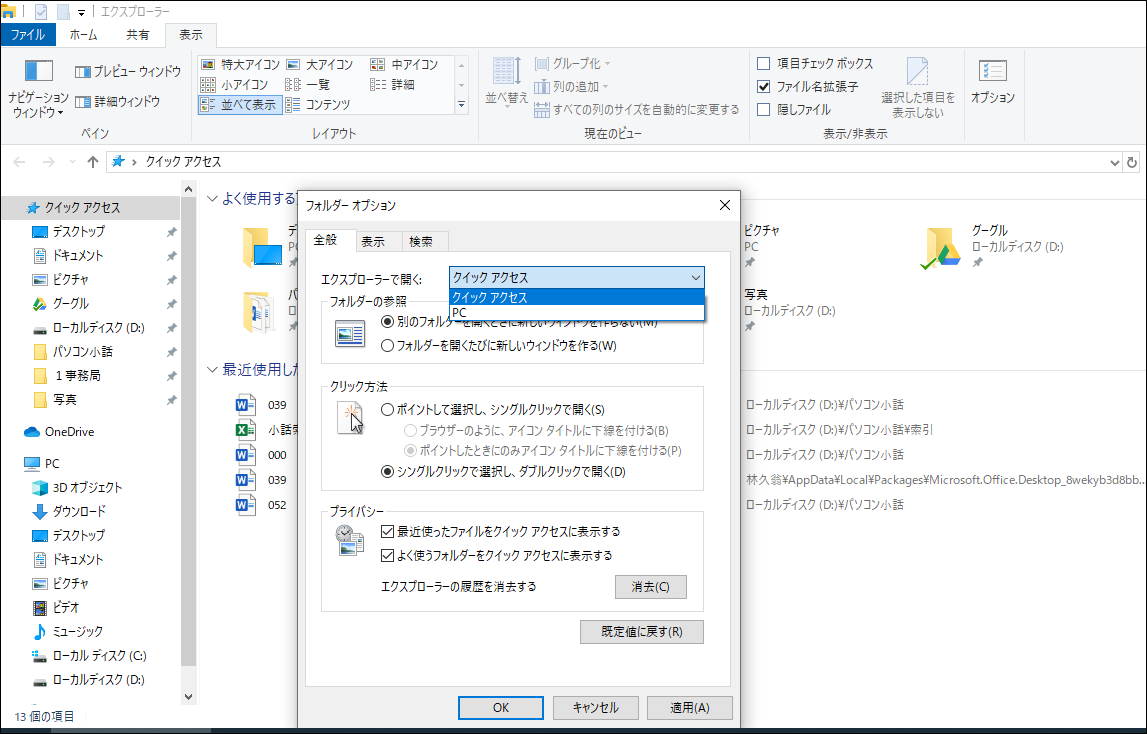 6．エクスプローラーを閉じて、再度起動させれば、ＰＣが選択された画面になる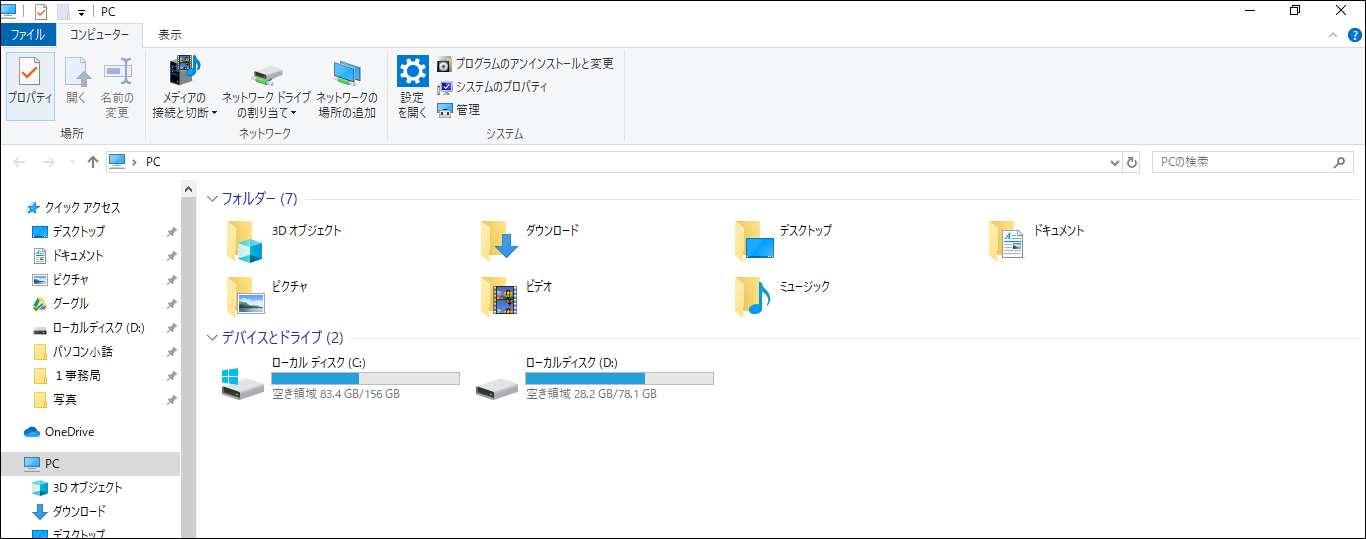 ドライブが表示され、使用状況が分かる。※元の「クイックアクセス」に戻すのは、上記、第5項で「クイックアクセス」を選択すれば良い。　　　　　　　　　　　　　　　　　　　以上